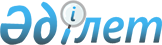 Об утверждении распределения между переработчиками объемов тарифных квот, выделенных для переработчиков на 2014 годПостановление Правительства Республики Казахстан от 5 июня 2014 года № 617

      В соответствии с постановлением Правительства Республики Казахстан от 24 марта 2011 года № 269 «О некоторых вопросах распределения объемов тарифных квот на ввоз отдельных видов мяса» Правительство Республики Казахстан ПОСТАНОВЛЯЕТ:



      1. Утвердить прилагаемое распределение между переработчиками объемов тарифных квот, выделенных для переработчиков на 2014 год.



      2. Настоящее постановление вводится в действие по истечении десяти календарных дней после дня его первого официального опубликования.      Премьер-Министр

      Республики Казахстан                       К. Масимов

Утверждено         

постановлением Правительства

Республики Казахстан    

от 5 июня 2014 года № 617  

Распределение между переработчиками объемов тарифных квот,

выделенных для переработчиков на 2014 год
					© 2012. РГП на ПХВ «Институт законодательства и правовой информации Республики Казахстан» Министерства юстиции Республики Казахстан
				№

п/пНаименование лицензированных участников БИН/ИИН участников тонн1234Мясо крупного рогатого скота, замороженное (Код ТН ВЭД ТС 0202)Мясо крупного рогатого скота, замороженное (Код ТН ВЭД ТС 0202)Мясо крупного рогатого скота, замороженное (Код ТН ВЭД ТС 0202)Мясо крупного рогатого скота, замороженное (Код ТН ВЭД ТС 0202)1Товарищество с ограниченной ответственностью «Целинная» - Фабрика Деликатесов» /ЦФД/040340007788150, 0002Товарищество с ограниченной ответственностью «Компания Рокос LTD»121040020172835, 0233Товарищество с ограниченной ответственностью «Беккер и К»9102400001552 513, 3314Товарищество с ограниченной ответственностью «Мера»93114000002956, 0005Товарищество с ограниченной ответственностью «Астана Агропродукт»080640001896369, 8166Товарищество с ограниченной ответственностью «Семипалатинский мясокомбинат»0307400021651 555, 0007Товарищество с ограниченной ответственностью «Аян-озат»090140016114372, 0008Товарищество с ограниченной ответственностью «Тай»991040001440100, 0009Товарищество с ограниченной ответственностью «Карагандинский мясокомбинат № 1»05074000310792,00010Товарищество с ограниченной ответственностью «Мясоперерабатывающий завод Бижан»110140005640260,00011Товарищество с ограниченной ответственностью «Апрель 2030»09014000374760,00012Товарищество с ограниченной ответственностью «Первомайские Деликатесы»130740008859460,00013Товарищество с ограниченной ответственностью «Мясоперерабатывающее предприятие «Жайык - Ет»02014000127261, 830Всего6 885,000Свинина свежая, охлажденная или замороженная (Код ТН ВЭД ТС 0203)Свинина свежая, охлажденная или замороженная (Код ТН ВЭД ТС 0203)Свинина свежая, охлажденная или замороженная (Код ТН ВЭД ТС 0203)Свинина свежая, охлажденная или замороженная (Код ТН ВЭД ТС 0203)1Товарищество с ограниченной ответственностью «Целинная» - Фабрика Деликатесов» /ЦФД/04034000778863, 4922Товарищество с ограниченной ответственностью «Компания Рокос LTD»121040020172189, 8383Товарищество с ограниченной ответственностью «Беккер и К»910240000155856, 3444Товарищество с ограниченной ответственностью «Мера»93114000002930, 6295Товарищество с ограниченной ответственностью «Семипалатинский мясокомбинат»030740002165211, 2146Товарищество с ограниченной ответственностью «Аян-озат»090140016114427, 5347Товарищество с ограниченной ответственностью «Тай»99104000144010, 8488Товарищество с ограниченной ответственностью «Карагандинский мясокомбинат № 1»05074000310710, 5299Товарищество с ограниченной ответственностью «Мясоперерабатывающий завод Бижан»110140005640222, 70010Товарищество с ограниченной ответственностью «Апрель 2030»09014000374720, 00011Товарищество с ограниченной ответственностью «Первомайские Деликатесы»130740008859852, 83412Товарищество с ограниченной ответственностью «Мясоперерабатывающее предприятие «Жайык - Ет»02014000127214, 038Всего2 910,000